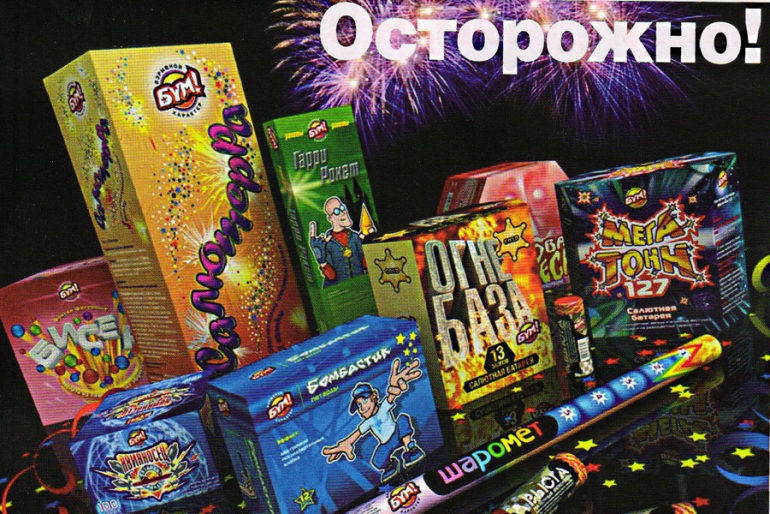 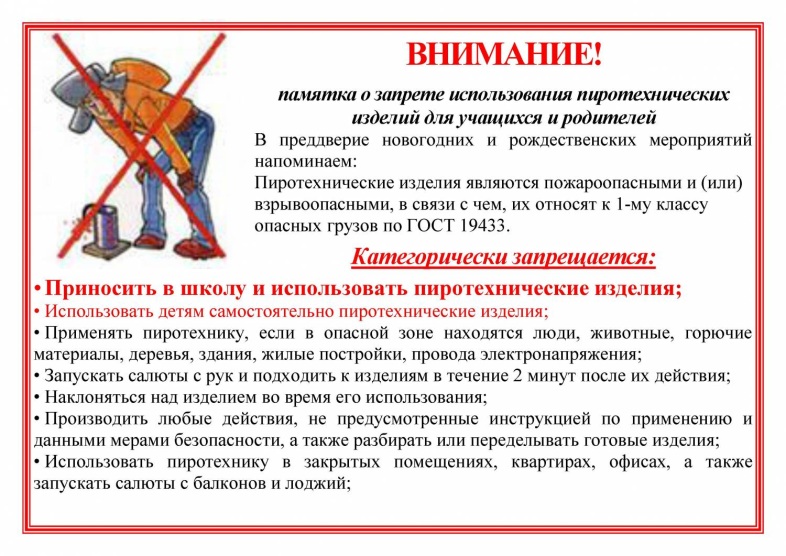 Государственное бюджетное учреждение социального обслуживания населения Ростовской области «Социально-реабилитационный Центр для несовершеннолетних  г. Волгодонска»«Осторожно, пиротехника! Безопасный праздник Новый год!Техника безопасности и правила поведения несовершеннолетних на зимних каникулах»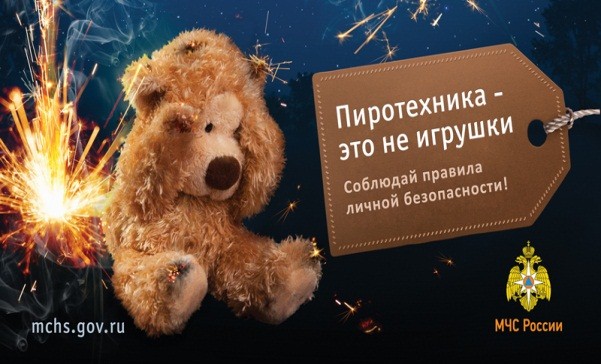 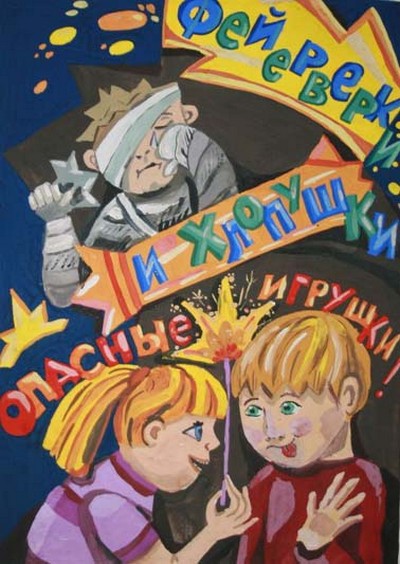 1.Как правильно использовать бенгальские огни.- Бенгальские огни, как и любая пиротехника, являются огнеопасными.  -  Применять бенгальские огни надо только после тщательного осмотра на предмет повреждений и ознакомления с инструкцией.  -  Несмотря на обыденность, бенгальский огонь очень красивый (а главное доступный) фейерверк.   -  Использовать бенгальскую свечу рекомендуется, держа в руке за свободную от пиротехнического состава часть, угол наклона должен быть 30-45 градусов -  А цветные бенгальские свечи следует применять только на открытом воздухе, вне помещений, потому что в составе пиротехнического состава, используемого при их изготовлении, присутствуют агрессивные окислители, выделяемые продуктами горения.2.Правила пользования пиротехникой.  -  Нельзя носить пиротехнические изделия в карманах.  -    Нельзя сжигать пиротехнику в костре.  -  Нельзя разбирать пиротехнические изделия и подвергать их механическим воздействиям.  -   Не допускайте открытого огня в помещении, где хранится пиротехника.  - Располагайте пиротехнику вдали от нагревательных приборов.  -   Помните, что пиротехнические изделия боятся сырости, и это может отразиться на их работе.  - Любую пиротехнику надо зажигать на расстоянии вытянутой руки -  Не используйте пиротехнику самостоятельно, без взрослых!Самой частой травмой, получаемой при использовании петард, хлопушек и бенгальских огней, являются ожоги.Ожог кожи — это травма, полученная в результате воздействия высокой температуры: пламени, кипятка, пара; электрического тока, химического вещества: кислоты или щёлочи; ионизирующего излучения, т.е. радиации.3.Техника безопасности и правила поведения учащихся на зимних каникулах. 1.  Необходимо быть осторожным, внимательным на улице, при переходе дороги - соблюдать правила дорожного движения.2.  Быть осторожным при контакте с электрическими приборами, соблюдать технику безопасности при включении и выключении телевизора, электрического утюга, чайника и т.д. 3. Соблюдать технику безопасности при пользовании газовыми приборами и печкой. 4.  Соблюдать временной режим при просмотре телевизора и работе на компьютере. 5. Во время прогулок на улице осторожно обращаться с лыжами, коньками, санками. 6.  При очень низкой температуре воздуха не выходить на прогулку во избежание обморожения кожи. 7. Запрещается находиться на улице без сопровождения родителей после 22 часов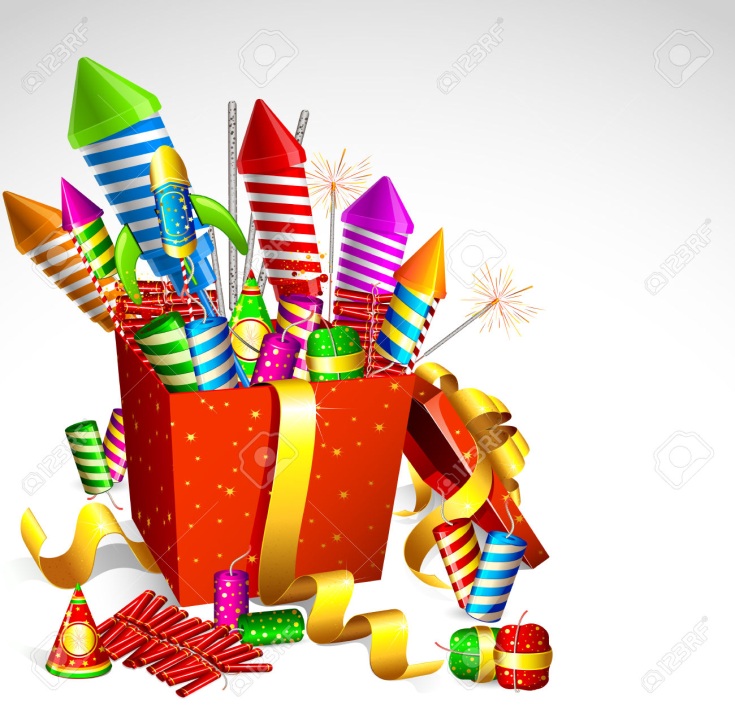 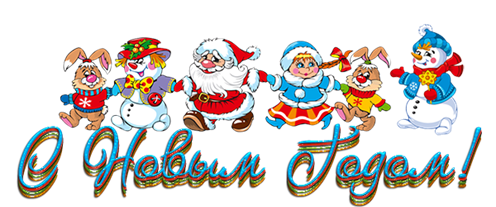 